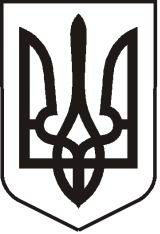 У К Р А Ї Н АЛ У Г А Н С Ь К А    О Б Л А С Т ЬП О П А С Н Я Н С Ь К А    М І С Ь К А    Р А Д А Ш О С Т О Г О   С К Л И К А Н Н ЯРОЗПОРЯДЖЕННЯміського  голови    22 травня 2019 р.	                               м. Попасна                                          № 02-02/107                       Про проведення екскурсії длячленів Попаснянської міської ветеранської організації                                                                                                           З метою забезпечення культурного та пізнавального відпочинку членам Попаснянської міської ветеранської організації, згідно з Міською цільовою Програмою відзначення державних, міських, професійних свят, ювілейних дат, заохочення за заслуги перед територіальною громадою м. Попасна на 2019 рік та рішенням сесії Попаснянської міської ради  від 21.12.2018  № 101/3  «Про місцевий бюджет міста на 2019 рік», керуючись п.20 ч.4 ст.42 Закону України «Про місцеве самоврядування в Україні»:1. Провести екскурсію для членів Попаснянської міської ветеранської організації у міста Святогірськ та Ізюм з відвіданням Свято-Успенської лаври та Святого джерела.2.   Витрати  на оплату послуги з перевезення здійснити за рахунок коштів виконкому міської ради на Міську цільову Програму відзначення державних, міських, професійних свят, ювілейних дат, заохочення за заслуги перед територіальною громадою м. Попасна на 2019 рік. Кошторис витрат  затвердити (додається). 3.  Контроль за виконанням даного розпорядження покласти на  начальника організаційного відділу виконкому міської ради  Висоцьку Н.О. та начальника фінансово-господарського відділу виконкому міської ради Омельченко Я.С.               Заступник міського голови                  	                     М.М. ТабачинськийВисоцька, 2 05 65Додаток  до розпорядження міського голови від  22.05.2019 № 02-02/107К О Ш ТО Р И Свитрат на  екскурсію у міст Святогірськ та Ізюм                   ВСЬОГО:    4400,00 грн. (чотири тисячі чотириста  грн. 00 коп.)Керуючий справами                                                                      Л.А.Кулік Начальник фінансово – господарського відділу, головний бухгалтер	 Я.С. Омельченко№найменуванняод.вим.к-тьЦіна без ПДВЦіна  з ПДВСума  1.Надання транспортних послуг(400 км*11,00 грн.)Шт.14400,00-4400,00